ЧЕРКАСЬКА ОБЛАСНА РАДАГОЛОВАР О З П О Р Я Д Ж Е Н Н Я18.06.2019                                                                                          № 264-рПро проведення службовогорозслідування стосовно директоракомунального підприємства«АТП Черкаської обласної ради»Канівця Володимира ІвановичаВідповідно до статті 56 Закону України «Про місцеве самоврядування
в Україні», частини третьої статті 65 Закону України «Про запобігання корупції», постанови Кабінету Міністрів України від 13.06.2000 № 950
«Про затвердження Порядку проведення службового розслідування стосовно осіб, уповноважених на виконання функцій держави або місцевого самоврядування, та осіб, які для цілей Закону України «Про запобігання корупції» прирівнюються до осіб, уповноважених на виконання функцій держави або місцевого самоврядування», враховуючи подання військової прокуратури Черкаського гарнізону від 15.05.2019 № 21-1419 вих.-19, з метою виявлення причин та умов, що сприяли вчиненню корупційного правопорушення:1. Провести в період із 19 червня 2019 року до 26 липня 2019 року включно службове розслідування стосовно директора комунального підприємства «АТП Черкаської обласної ради» Канівця Володимира Івановича.2. Утворити комісію з проведення службового розслідування (далі – Комісія) та затвердити її склад згідно з додатком.3. Комісії за результатами проведеного службового розслідування скласти акт, який подати першому заступнику голови обласної ради для прийняття відповідного рішення.4. Контроль за виконанням розпорядження залишаю за собою.Перший заступник голови                                                          В. ТАРАСЕНКО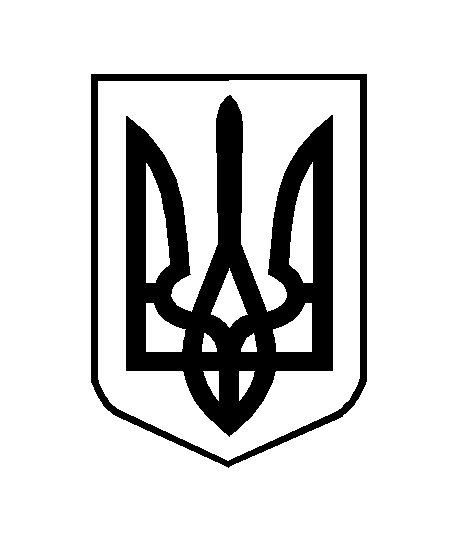 